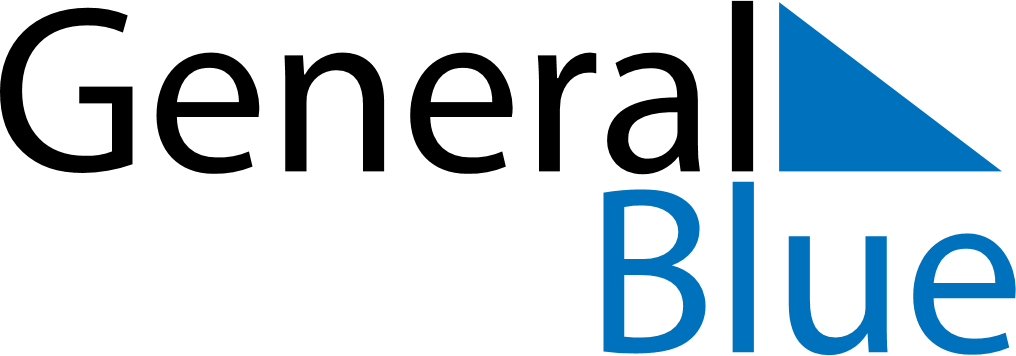 July 2024July 2024July 2024July 2024July 2024July 2024Otavi, Otjozondjupa, NamibiaOtavi, Otjozondjupa, NamibiaOtavi, Otjozondjupa, NamibiaOtavi, Otjozondjupa, NamibiaOtavi, Otjozondjupa, NamibiaOtavi, Otjozondjupa, NamibiaSunday Monday Tuesday Wednesday Thursday Friday Saturday 1 2 3 4 5 6 Sunrise: 7:25 AM Sunset: 6:23 PM Daylight: 10 hours and 57 minutes. Sunrise: 7:25 AM Sunset: 6:23 PM Daylight: 10 hours and 57 minutes. Sunrise: 7:25 AM Sunset: 6:24 PM Daylight: 10 hours and 58 minutes. Sunrise: 7:25 AM Sunset: 6:24 PM Daylight: 10 hours and 58 minutes. Sunrise: 7:25 AM Sunset: 6:24 PM Daylight: 10 hours and 58 minutes. Sunrise: 7:25 AM Sunset: 6:25 PM Daylight: 10 hours and 59 minutes. 7 8 9 10 11 12 13 Sunrise: 7:25 AM Sunset: 6:25 PM Daylight: 10 hours and 59 minutes. Sunrise: 7:25 AM Sunset: 6:25 PM Daylight: 10 hours and 59 minutes. Sunrise: 7:25 AM Sunset: 6:26 PM Daylight: 11 hours and 0 minutes. Sunrise: 7:25 AM Sunset: 6:26 PM Daylight: 11 hours and 0 minutes. Sunrise: 7:25 AM Sunset: 6:26 PM Daylight: 11 hours and 1 minute. Sunrise: 7:25 AM Sunset: 6:27 PM Daylight: 11 hours and 1 minute. Sunrise: 7:25 AM Sunset: 6:27 PM Daylight: 11 hours and 2 minutes. 14 15 16 17 18 19 20 Sunrise: 7:25 AM Sunset: 6:27 PM Daylight: 11 hours and 2 minutes. Sunrise: 7:25 AM Sunset: 6:28 PM Daylight: 11 hours and 3 minutes. Sunrise: 7:24 AM Sunset: 6:28 PM Daylight: 11 hours and 3 minutes. Sunrise: 7:24 AM Sunset: 6:28 PM Daylight: 11 hours and 4 minutes. Sunrise: 7:24 AM Sunset: 6:29 PM Daylight: 11 hours and 4 minutes. Sunrise: 7:24 AM Sunset: 6:29 PM Daylight: 11 hours and 5 minutes. Sunrise: 7:24 AM Sunset: 6:30 PM Daylight: 11 hours and 5 minutes. 21 22 23 24 25 26 27 Sunrise: 7:23 AM Sunset: 6:30 PM Daylight: 11 hours and 6 minutes. Sunrise: 7:23 AM Sunset: 6:30 PM Daylight: 11 hours and 7 minutes. Sunrise: 7:23 AM Sunset: 6:31 PM Daylight: 11 hours and 7 minutes. Sunrise: 7:22 AM Sunset: 6:31 PM Daylight: 11 hours and 8 minutes. Sunrise: 7:22 AM Sunset: 6:31 PM Daylight: 11 hours and 9 minutes. Sunrise: 7:22 AM Sunset: 6:32 PM Daylight: 11 hours and 9 minutes. Sunrise: 7:21 AM Sunset: 6:32 PM Daylight: 11 hours and 10 minutes. 28 29 30 31 Sunrise: 7:21 AM Sunset: 6:32 PM Daylight: 11 hours and 11 minutes. Sunrise: 7:21 AM Sunset: 6:33 PM Daylight: 11 hours and 12 minutes. Sunrise: 7:20 AM Sunset: 6:33 PM Daylight: 11 hours and 12 minutes. Sunrise: 7:20 AM Sunset: 6:33 PM Daylight: 11 hours and 13 minutes. 